Total number of marks: 14[1 mark]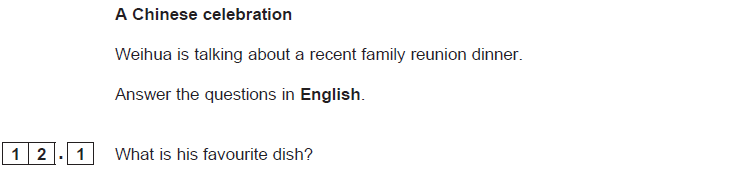 [1 mark]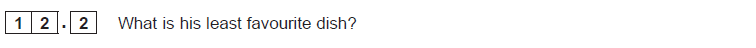 [1 mark]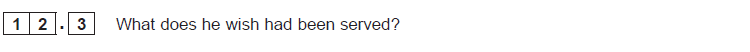 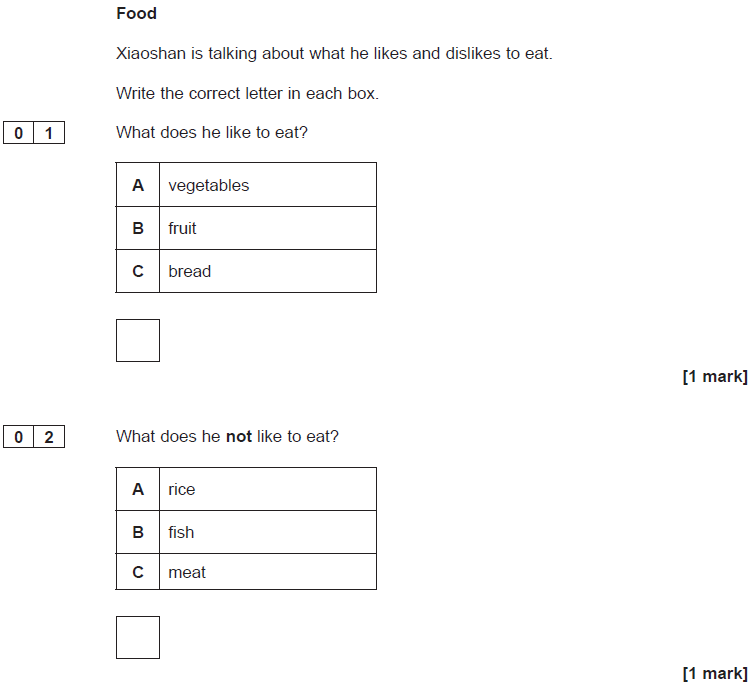 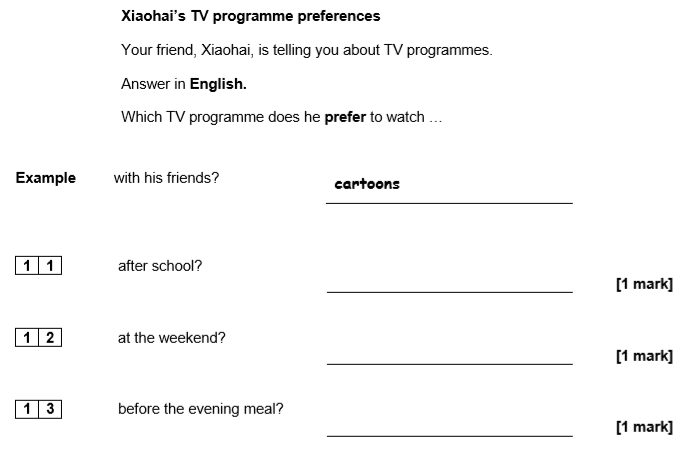 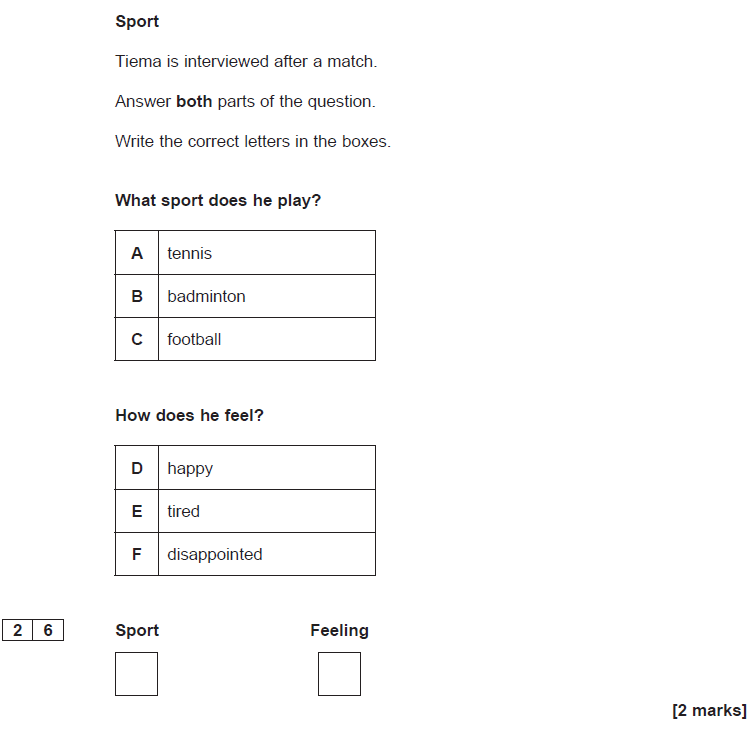 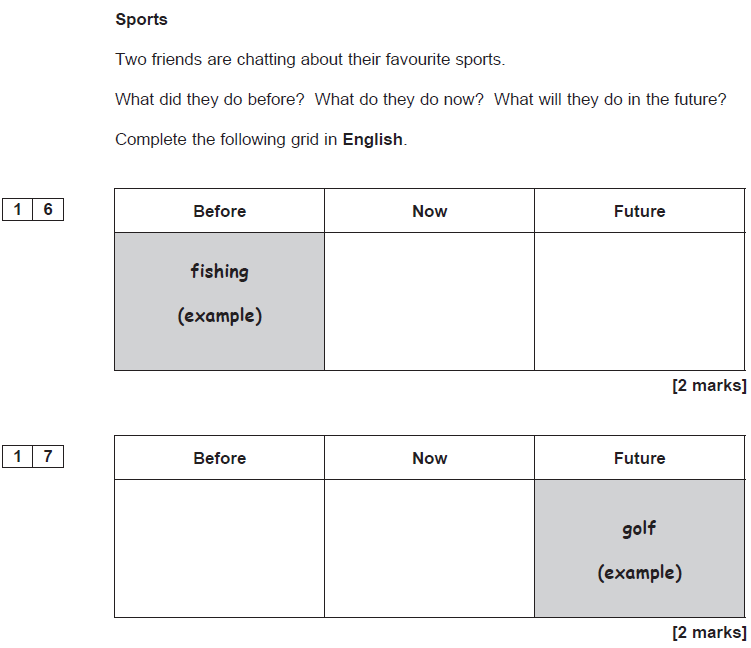 GCSECHINESE (MANDARIN)Listening Foundation Tier Theme 1 Identity and culture